Temat : Relacje Polski z sąsiadami.Obejrzyjcie filmhttps://www.youtube.com/watch?v=GOCW-57a7oA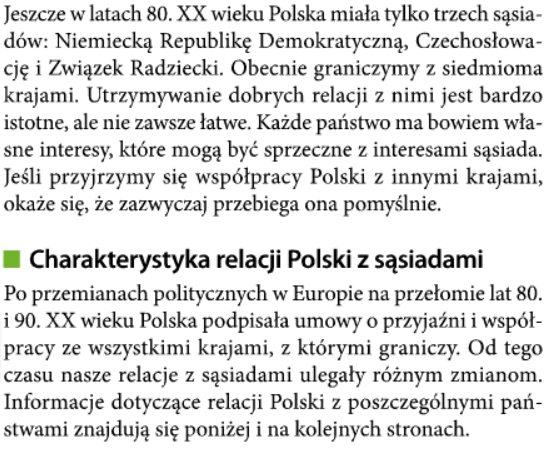 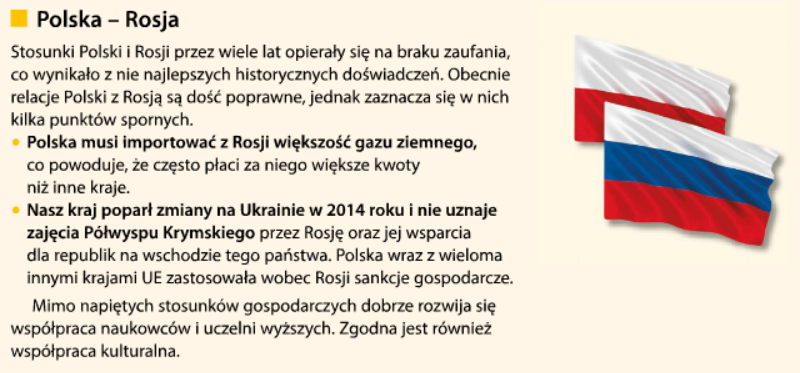 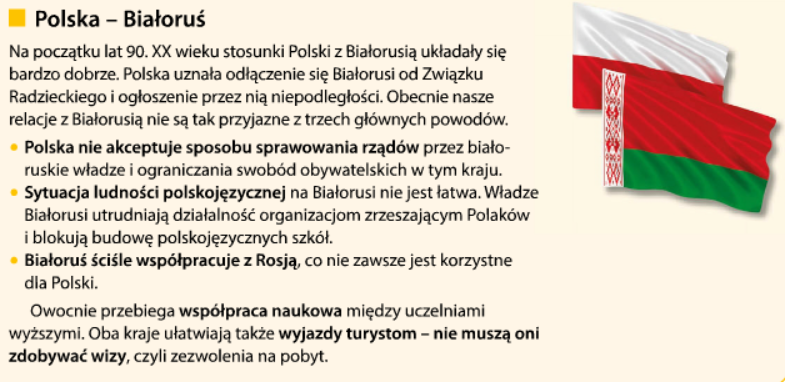 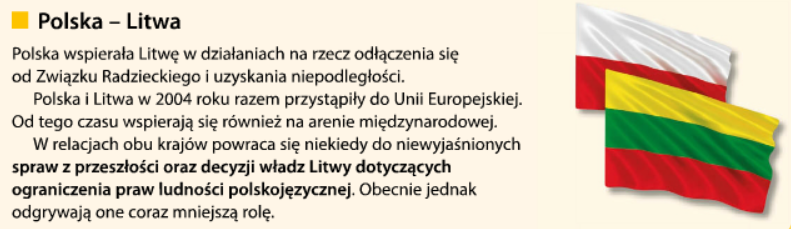 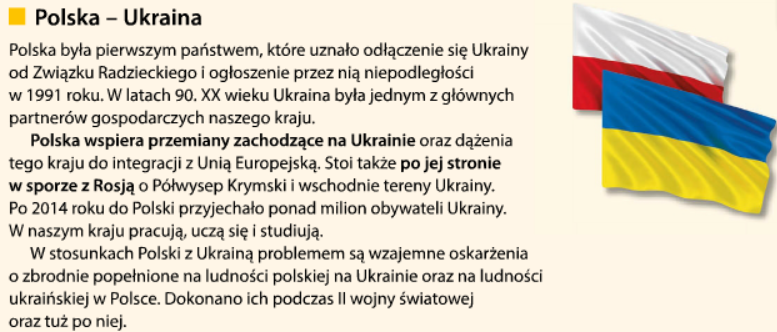 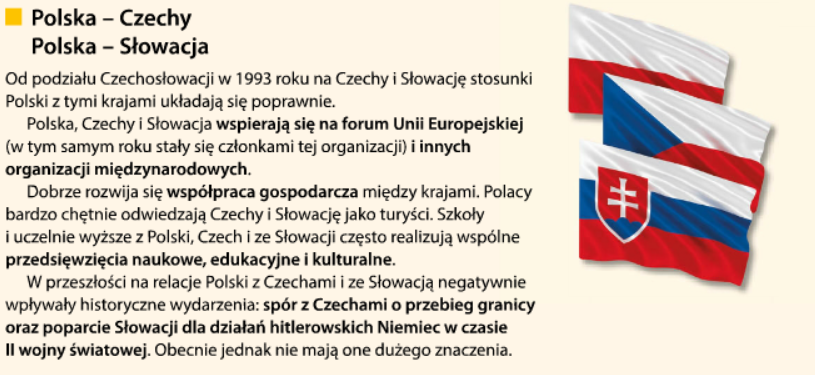 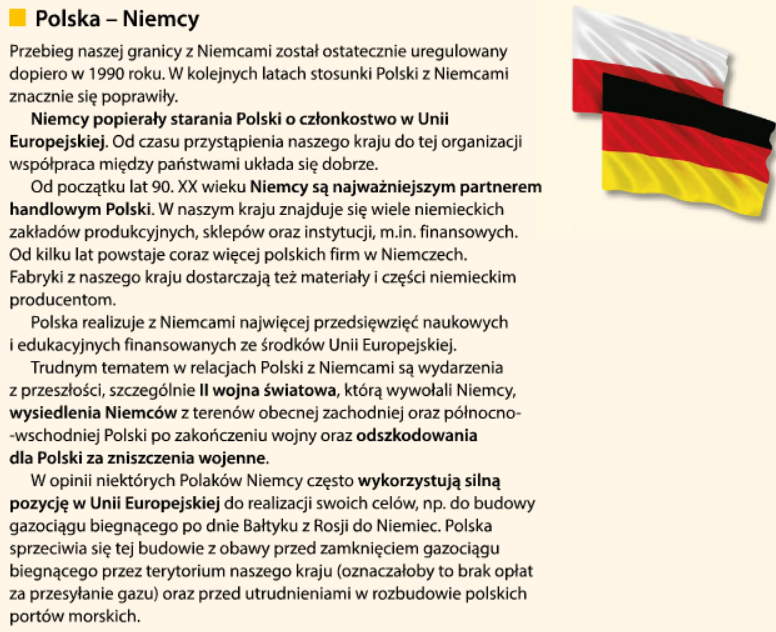 